Politička organizacija građana „Naša stranka“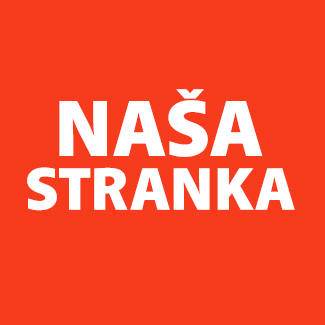 Općinski odbor Novo SarajevoAdresa: Zmaja od Bosne 55Telefon: 033 492 399E-mail: novosarajevo@nasastranka.baBosna i HercegovinaFederacija Bosne i HercegovineKanton SarajevoOpćina Novo SarajevoOpćinsko vijeće Novo Sarajevon/r predsjedavajući, Robert PlešePREDMET: VIJEĆNIČKA INICIJATIVAZA: 		Načelnik  Poštovani_e,Na osnovu člana 22. Poslovnika Općinskog vijeća Novo Sarajevo kojim se propisuje pravo vijećnika da podnosi inicijative, koje se odnose na rad Općinskog načelnika i službi za upravu u izvršavanju zakona, drugih propisa i općih akata Općinskog vijeća, kao i na rad institucija koje imaju javna ovlaštenja, upućujem vijećničku inicijativu za: Rješavanje problema „jezera“ koje se napravi ispod podvožnjaka na Pofalićima, u periodu padavina, na način kako je to urađeno u Buća Potoku – ugradnjom pumpe.O B R A Z L O Ž E NJ E:Dobila sam zahtjev od građana da se riješi problem stvaranja “jezera” ispod podvožnjaka na Pofalićima, kod Energoinvesta (zgrade Vlade FBiH). Prijedlog je da se ugradi pumpa, kao što je to urađeno ispod podvožnjaka u Buća Potoku.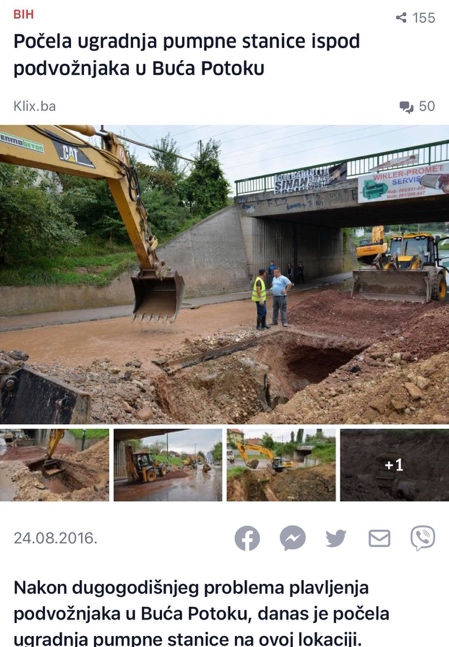 Elvedina VugićKlub vijećnika_ca Naše stranke					Sarajevo, 29.07.2021.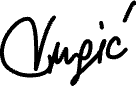 